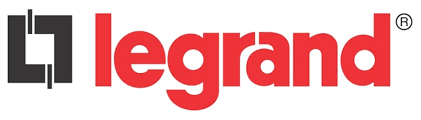 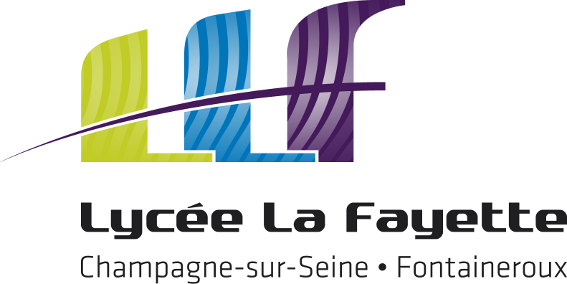 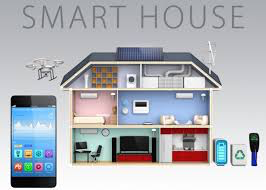 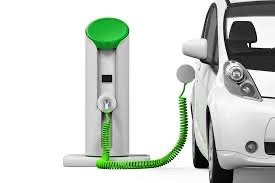 DESCRIPTION DES TRAVAUX DE PREPARATIONDurée 4 heuresTravail demandéPrendre connaissance du sujet.Établir un comparatif.Commander le matériel.Proposer un schéma de câblageEnvoyer un @mailEtablir un planning d’intervention.Documents ressourcesLe dossier de présentation.Le tableur « bon de commande »L’e-catalogue LEGRAND.Les notices de montage des matérielsMatériels mis à dispositionLes coffrets courant fort et multimédia et leurs accessoires.Le matériel modulaire pour courant fort et multimédia.Un micro-ordinateur et une tablette multimédia.L’outillage nécessaire à la préparation..PREAMBULEPrendre connaissance de la vidéo suivante: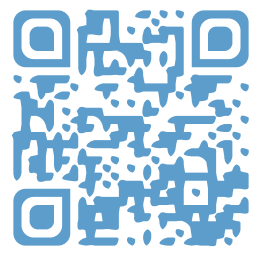 1) Un véhicule thermique utilise comme énergie :		Gazole					Essence		Charbon					Hydrogène		Electricité					Pétrole2) Un véhicule thermique rejette dans l’atmosphère :		Dioxyde d'azote				Hydrocarbure		Eau de javel					Eau		Dioxyde de carbone			Air		3) Une batterie de véhicule électrique contient:		Argent 					Cuivre		Lithium					Cobalt4) En France l’énergie électrique est produite majoritairement par:		L’eau 						Le charbon		Le pétrole 					Le nucléaire		Le vent					Le gaz5) Quelles sont les contraintes de l’exploitation des centrales nucléaires?6) Sur 10 ans de fonctionnement une voiture électrique produit moins de gaz à effet de serre qu’un véhicule thermique. 		Vrai 						Faux7) Comment réduire l’empreinte écologique d’un véhicule électrique?	Améliorer la fabrication                                                               .                                                               .                                                               .                                                               .                                                               .8) A partir du lien ci-dessous et des données fournies, procéder à un comparatif entre un véhicule thermique et véhicule électrique équivalent.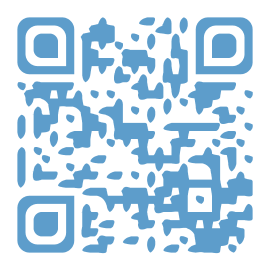 Quel est le bilan environnemental annuel de ce comparatif ?Quel est le bilan économique annuel de ce comparatif ?MISE EN SITUATIONMr et Mme Martin viennent de faire l’acquisition d’un véhicule électrique. Afin de permettre la recharge de celui-ci à leur domicile, votre entreprise (LAFELEC) est mandatée pour réaliser les travaux nécessaires. CAHIER DES CHARGES :L’équipement retenu est de marque LegrandLe client nous fait part de limiter au maximum les frais d’installation.L’installation devra donc être faite dans le respect des contraintes techniques et dans les règles de l’art.CONTRAINTES TECHNIQUES :Capacité de la batterie du véhicule : 22KWhTemps de recharge :   8hMode de pose : sur piedAlimentation électrique : 230V mono 50HzType de prise: mode 2Contrainte économique: le prix de la borne de recharge < 900 euros.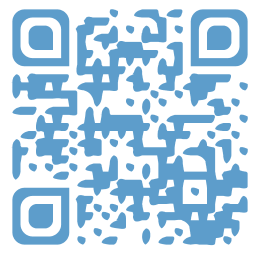 1er PARTIE : PREPARATION1.1) Établir un comparatif entre les différentes bornes de recharges disponibles au catalogue du fabricant.1.2) A partir des contraintes imposées, quel choix matériel allez-vous faire ? (Entourer la bonne réponse)SOLUTION 1	ou 	SOLUTION 2 	ou 	SOLUTION 31.3) Établir la liste du matériel nécessaire au chantier, dans le tableau ci-dessous.1.4) Proposer un schéma d’implantation unifilaire de l’installation sur le plan ci-dessous.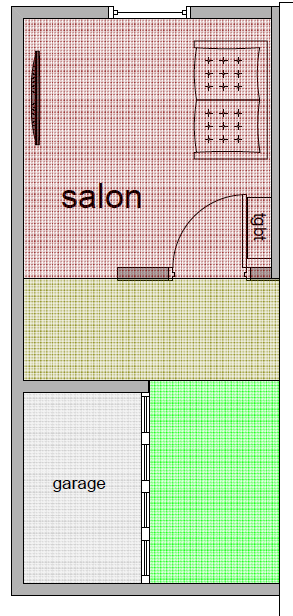 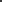 1.5) Répondre au mail ci-dessous à l’adresse suivante:  lafelec@gmail.com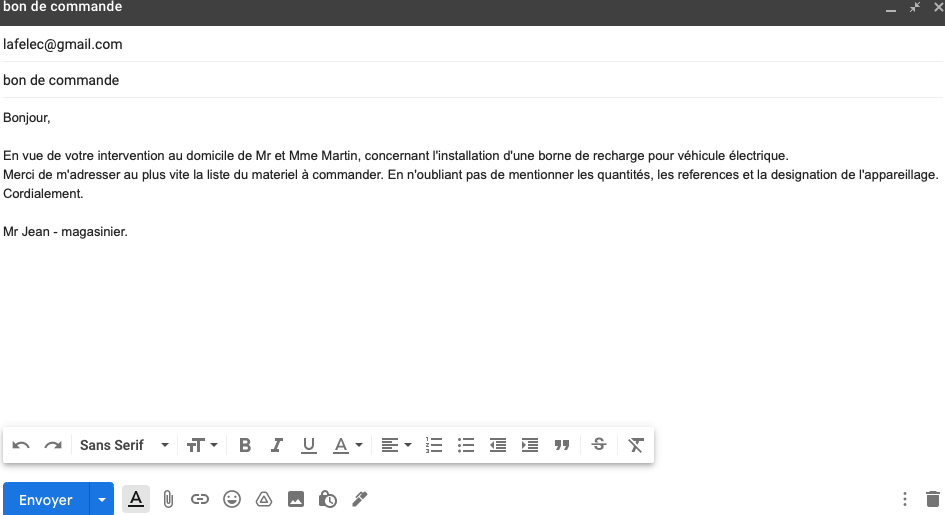 1.6) A partir de votre emploi du temps (classe) établir un planning d’intervention. En sachant que l’intervention électrique est estimée à 2h30 de travail.2e PARTIE: RéalisationIMPORTANT : Au fur et à mesure de votre avancée, compléter l’ordre de travail suivant :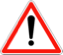 2.1) Compléter le bon de sortie d’équipement ci-dessous, en prenant bien le soin d’identifier les habilitations électriques requises pour pouvoir effectuer la 		consignation en vue de l’intervention électrique au regard du référentiel de certification.	remarque: la consignation devra être réalisée par la personne en charge de l’intervention électrique.(cocher les cases correspondantes)2.2) Réaliser la procédure de consignation en rappelant les 4 étapes qui la composent :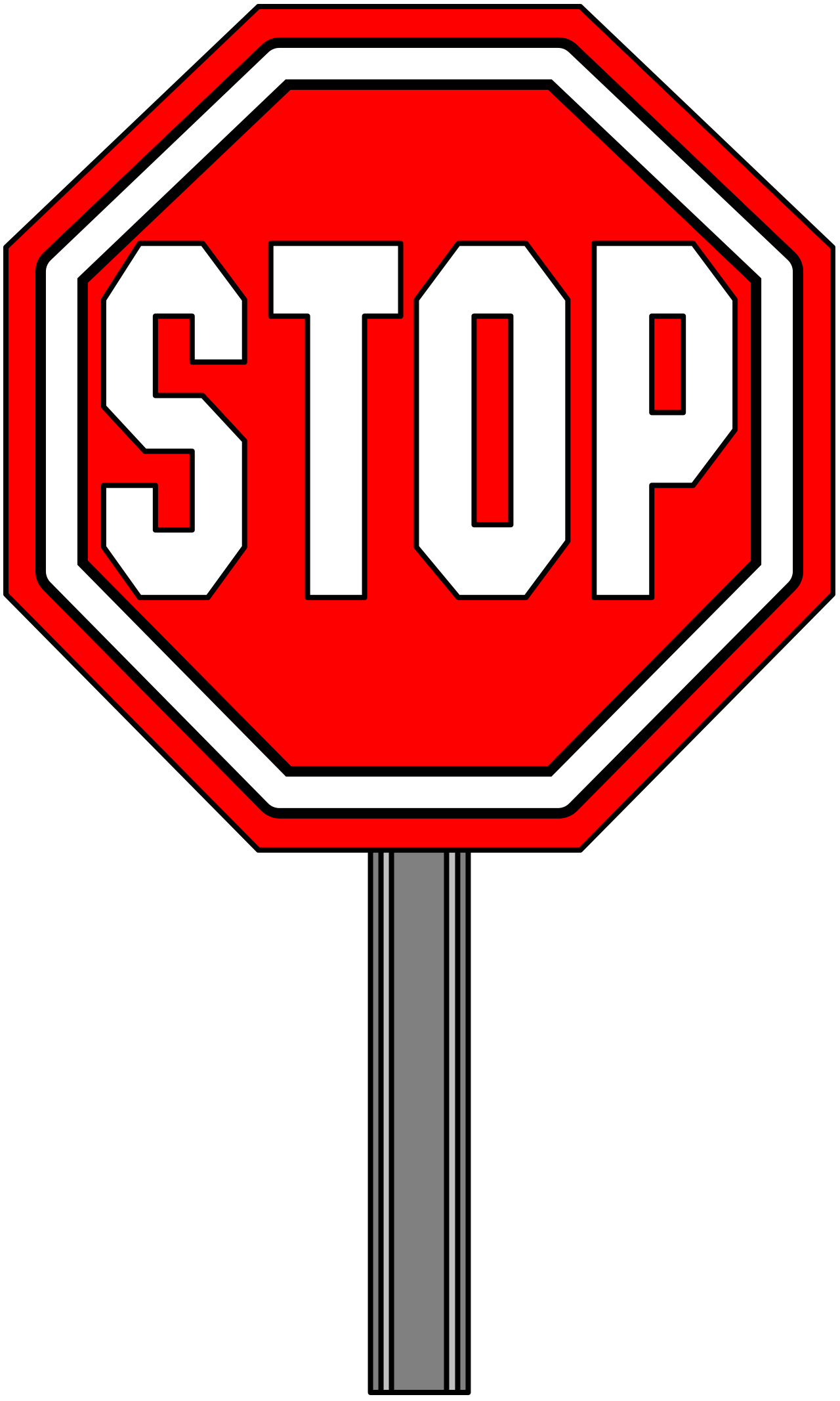 2.3) Réaliser le raccordement de la borne de recharge au tableau électrique comme mentionné sur l’ordre de travail.3e PARTIE: LIVRAISON3.1) Avant la mise sous tension, compléter la fiche d’auto-contrôle ci-dessous:	Remarque: les mesures hors tension se feront à l’aide d’un ohmmètre.3.2) Procéder à la déconsignation de l’installation.3.3) Procéder à la mesure de vérification d’alimentation de la prise Green up.3.4) Procéder à la livraison client en réalisant une série de tests fonctionnels tout en explicitant votre démarche.Installation et mise en service d’une borne de recharge VELa Maison Connectée de Mr et Mme MartinNature de la situation de formation : FormativeACTIVITE 3PREPARATIONREALISATIONLIVRAISONTemps conseillé 4hDescription du contexte/Mise en situation professionnelleSecteur d'activitéVous êtes salarié de l’entreprise « LaFelec » en charge du lot électricité-domotique de la maison connectée. Vous devez effectuer l’installation et la mise en service d’une borne de recharge pour véhicule électrique. ☑ BâtimentProblématique professionnelleRessources, matériels et/ou logiciels utilisésOn vous demande en votre qualité de technicien installateur de procéder à la pose et à la livraison client de la borne de recharge. Pour cela, vous allez découvrir le principe d’une telle installation.- L’installation électrique (garage)- Internet- Les vidéos de présentation- Notice technique - Tablette numériqueTâches professionnelles associéesT 1-2 : rechercher et expliquer les informations relatives aux opérations et aux conditions d’exécutionT 2-1 : organiser le poste de travailT 2-2 : implanter, poser, installer les matériels électriquesT 2-3 : câbler, raccorder les matériels électriquesT 3-1 : réaliser les vérifications, les réglages, les paramétrages, les essais nécessaires à la mise en service de l’installationCompétence(s) visée(s)QuestionsANE▁▃▆▉C1- Analyser les conditions de l'opération et son contexteLes informations nécessaires sont recueilliesLes habilitations et certifications nécessaires à l'opération sont identifiéesQ2.1les mesures de sécurité (utilisation des EPI) sont proposéesQ2.1C2- Organiser l'opération dans son contextele bon de commande est correctement complétéQ1.3les activités sont organisées en fonction des aléas (planning)Q1.6C4: Réaliser une installation de manière éco-responsableLes câblages et les raccordements sont réalisés conformément aux prescriptions et règles de l'art (coté caméra).Q2.3La fiche d’autocontroles est complétéeQ3.1C5: Contrôler les grandeurs caractéristiques de l’installationles contrôles visuels sont réalisésQ3.1Les mesures hors tension sont réaliséesQ3.1Les mesures sous tension sont réaliséesQ3.3La consignation est correctement réaliséeQ2.2la déconsignation est correctement réaliséeQ3.2C10: Exploiter les outils numériques dans le contexte professionnella recherche d’information est faite avec pertinenceQ1 à 7Le simulateur est correctement complétéQ8le mail est correctement envoyéQ1.5C11: Compléter les documents liés aux operations l’ordre de travail est correctement complétéC13 : Communiquer avec le client/usager de l’opérationles choix technologiques et économiques sont expliquésQ1.1 et 1.2Les usages et le fonctionnement de l'installation sont maîtrisés par le client/l'usagerQ3.41Type de logementMaison2Stationnement du véhiculeGarage3Catégorie du véhicule thermiqueCitadine4Catégorie du véhicule électriqueCitadine5Type de véhiculeNeuf6Type de carburantEssence7Fréquence trajet de + 250km< 1fois/mois8Répartition des trajets ville/campagne/autoroute33 %9Type de recharge60% domicile9Type de recharge20% Bornes gratuites9Type de recharge20% Bornes payantesDésignation matérielQuantitéRéférenceLEGRANDLEGRANDLEGRANDCONSOMMABLES (CABLES, CONDUCTEURS, VIS, COLLIERS,….)CONSOMMABLES (CABLES, CONDUCTEURS, VIS, COLLIERS,….)CONSOMMABLES (CABLES, CONDUCTEURS, VIS, COLLIERS,….)LUNDI:Date: …….MARDIDate: …….MERCREDIDate: …….JEUDIDate: …….VENDREDIDate: …….8h30-9h309h30-10h3010h30-11h3011h30-12h3012h30-13h3013h30-14h3014h30-15h3015h30-16h3016h30-17h30ORDRE DE TRAVAILORDRE DE TRAVAILORDRE DE TRAVAILORDRE DE TRAVAILORDRE DE TRAVAIL………N°001…………………. ………N°001…………………. ………N°001…………………. Établissement : ………LaFelec………………………..Service : …électrique………….. Service : …électrique………….. Service : …électrique………….. Donneur d’ordre : ……………………Intervenant : …………………………Intervenant : …………………………Intervenant : …………………………Travail à effectuerTravail à effectuerTemps prévuTemps passéConsignation de l’installationConsignation de l’installation20 minPassage des canalisations electriquePassage des canalisations electrique1hraccordement coté prise et au TGBTraccordement coté prise et au TGBT20 minDéconsigner l’installation et remettre sous tensionDéconsigner l’installation et remettre sous tension10 minEffectuer les tâches de fin de travaux et remplir le document correspondantEffectuer les tâches de fin de travaux et remplir le document correspondant10 minConsignes particulièresConsignes particulièresConsignes particulièresConsignes particulièresTenue de travail exigée conformément aux instructions permanentes de sécuritéRendre la totalité des documents au donneur d’ordre à l’issue de la réalisationLes vérifications de continuité électrique seront réalisées hors tensionToutes les mesures sous tension se feront sous surveillance.Tenue de travail exigée conformément aux instructions permanentes de sécuritéRendre la totalité des documents au donneur d’ordre à l’issue de la réalisationLes vérifications de continuité électrique seront réalisées hors tensionToutes les mesures sous tension se feront sous surveillance.Tenue de travail exigée conformément aux instructions permanentes de sécuritéRendre la totalité des documents au donneur d’ordre à l’issue de la réalisationLes vérifications de continuité électrique seront réalisées hors tensionToutes les mesures sous tension se feront sous surveillance.Tenue de travail exigée conformément aux instructions permanentes de sécuritéRendre la totalité des documents au donneur d’ordre à l’issue de la réalisationLes vérifications de continuité électrique seront réalisées hors tensionToutes les mesures sous tension se feront sous surveillance.Ordre délivré le …………………….Temps alloué : Signature du donneur d’ordreSignature du donneur d’ordreSignature du donneur d’ordreNom de l’exécutant ….. : …………………………….Date et heure de réception du bon de travail :Le ……/……/……     à   ….. h ……Lu et approuvé (Ecriture manuscrite) ……………………………………………..Signature de l’exécutant …Lu et approuvé (Ecriture manuscrite) ……………………………………………..Signature de l’exécutant …Lu et approuvé (Ecriture manuscrite) ……………………………………………..Signature de l’exécutant …ETAPEPROCÉDURE DE CONSIGNATION123Identifier41Passage des câbles et conducteurs dans les gaines prévuesValidé1Choix et passage des câbles et conducteurs, courant fort.2Pose de l’appareillage électrique2Pose de la prise Green up 2Pose du disjoncteur différentiel approprié dans le TGBT3Raccordement de l’appareillage3Raccorder à l’appareillage électrique.3Raccorder au TGBT4Finaliser le coffret de distribution4Refermer le tableau électrique.4Compléter l’autorisation de travaux.FICHE D’AUTOCONTRÔLEFICHE D’AUTOCONTRÔLEFICHE D’AUTOCONTRÔLEFICHE D’AUTOCONTRÔLEC : Conforme        NC : Non-conformeCocher la bonne caseCocher la bonne caseInspection visuelleCNCJustificationPrésence d’un dispositif de coupure principalePrésence de l’appareil assurant la protection des personnesPrésence d’un dispositif d’arrêt d’urgencePrésence des schémas électriques de l'installationFixation et état du matériel (installation IP2X)Implantation et repérage du matériel par rapport au cahier des chargesmesure hors tensionCNCJustificationMesure de continuité du conducteur de protection sur la prise Green upMesure d’absence de court circuit Ph-NAttestation de déconsignationDate ………………..Intervention réalisée: par (Nom) : …………………………………………… Signature :Vérification de la valeur de la tension d’alimentation.Donner la désignation de l’appareil permettant la mesure de contrôle des niveaux de tensions :❑ Ampèremètre 	       ❑ Voltmètre	        ❑ Ohmmètre          ❑ Wattmètre          ❑ MégohmmètreVérifier le niveaux de tensions de la prise Green Up :   Dénomination         Points de mesure            Calibre               Valeur attendue        Valeur mesurée            Conforme  Tension simple           Oui : ❑    Non : ❑           ….………             ………………             Tension composée     Oui : ❑    Non : ❑          …………..            ……………….        Livraison clientDate ………………..Intervention(s) réalisée(s) : Conforme :                 Non conforme :    par (Nom) : …………………………………………… Signature :